7th Grade IXL topics to practice to improve your writing skills. Practice whenever you have time! A.3Commas in direct addresses, introductory words, interjections, and interruptersApostrophesC.1Correct plural and possessive errors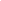 CapitalizationG.1Correct capitalization errorsTitlesH.1Capitalizing titlesH.2Formatting titlesH.3Formatting and capitalizing titles: Quotations and dialogueI.1Formatting quotations and dialogueSentences, fragments, and run-onsM.1Is it a complete sentence or a fragment?M.2Is it a complete sentence or a run-on?M.3Is it a complete sentence, a fragment, or a run-on?Inappropriate pronoun shiftsP.1Correct inappropriate shifts in pronoun number and personVague pronoun referencesQ.1Identify vague pronoun referencesInappropriate shifts in verb tenseR.1Identify and correct inappropriate shifts in verb tenseRedundancyU.1Remove redundant words or phrasesSubject-verb agreementV.1Correct errors with subject-verb agreementV.2Correct errors with indefinite pronoun-verb agreementNounsW.1Form and use plurals: reviewW.2Form and use plurals of compound nounsW.3Identify plurals, singular possessives, and plural possessivesW.4Form the singular or plural possessivePronounsX.1Identify pronouns and their antecedentsX.2Use the pronoun that agrees with the antecedentVerbsY.1Irregular past tense: reviewY.2Simple past, present, and future tense: reviewY.3Form the progressive verb tensesY.4Form the perfect verb tensesAdjectives and adverbsBB.1Choose between adjectives and adverbsBB.2Is the word an adjective or adverb?Multiple-meaning wordsEE.1Which sentence matches the definition?EE.2Which definition matches the sentence?HomophonesFF.1Use the correct homophoneFrequently confused wordsGG.1Use the correct frequently confused wordGG.2Correct errors with frequently confused wordsFormal and informal languageQQ.1Which sentence is more formal?